Wir bieten Ihnen derzeit folgende Möglichkeiten, um eine Anzeige aufzugeben: Für die Allgemeine Zeitung:Öffnungszeiten: 	Mo. bis Fr. 8.30 bis 17 Uhr Für die Altmark Zeitung:Öffnungszeiten: 	Mo. bis Fr. 8.30 bis 17 UhrFür das Isenhagener Kreisblatt:Öffnungszeiten: 	Mo. bis Fr. 9.30 bis 14 Uhr
 			Mi. zusätzlich von 15 bis 17.30 Uhr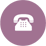 per Telefon:
0581 - 808 - 91100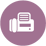 per Fax:
0581 - 808 - 91191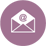 per E-Mail:
anzeigen.az@cbeckers.de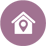 Gr. Liederner Straße 45
29525 Uelzenper Telefon:
03901 - 8314 - 93110per Fax:
03901 - 8314 – 93190per E-Mail:
anzeigen.amz@cbeckers.deVor dem Neuperver Tor 4
29410 Salzwedelper Telefon:
05831 - 2914 - 92100per Fax:
05831 - 2914 - 92190per E-Mail:
anzeigen.ik@cbeckers.deHindenburgwall 19
29378 Wittingen